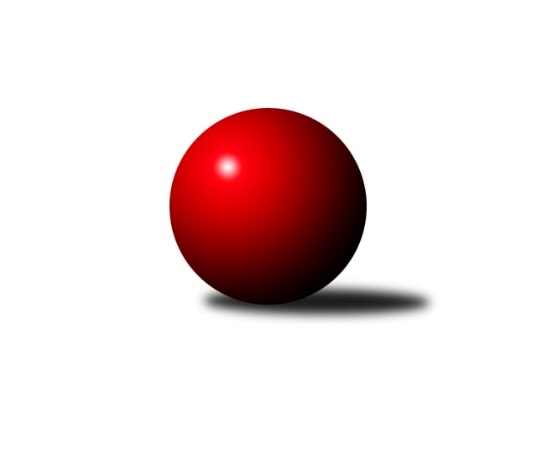 Č.16Ročník 2022/2023	15.8.2024 Mistrovství Prahy 2 2022/2023Statistika 16. kolaTabulka družstev:		družstvo	záp	výh	rem	proh	skore	sety	průměr	body	plné	dorážka	chyby	1.	KK Dopravní podniky Praha A	17	12	0	5	83.5 : 52.5 	(117.5 : 86.5)	2455	24	1732	723	53.7	2.	AC Sparta B	17	11	1	5	81.5 : 54.5 	(114.5 : 89.5)	2454	23	1712	742	56.8	3.	TJ Kobylisy C	15	11	0	4	75.5 : 44.5 	(111.0 : 69.0)	2395	22	1688	707	52.7	4.	TJ Vršovice B	16	11	0	5	73.0 : 55.0 	(97.5 : 94.5)	2371	22	1678	693	56.5	5.	TJ Rudná B	15	10	0	5	71.0 : 49.0 	(102.5 : 77.5)	2395	20	1692	703	55.9	6.	KK Slavoj D	16	8	2	6	64.5 : 63.5 	(96.0 : 96.0)	2394	18	1691	703	57.1	7.	KK Konstruktiva D	17	8	1	8	67.0 : 69.0 	(98.0 : 106.0)	2388	17	1703	686	59	8.	TJ Rudná C	16	7	2	7	65.5 : 62.5 	(94.5 : 97.5)	2376	16	1695	682	58.3	9.	SK Meteor D	16	6	1	9	53.0 : 75.0 	(84.0 : 108.0)	2365	13	1686	679	52.4	10.	KK Konstruktiva Praha E	17	6	1	10	57.5 : 78.5 	(88.0 : 116.0)	2361	13	1686	676	63.6	11.	TJ Astra Zahradní Město B	16	6	0	10	51.5 : 76.5 	(81.5 : 110.5)	2320	12	1667	653	58.6	12.	SK Uhelné sklady B	16	5	0	11	57.0 : 71.0 	(95.5 : 96.5)	2368	10	1699	668	63.8	13.	SK Uhelné sklady C	16	5	0	11	53.0 : 75.0 	(90.0 : 102.0)	2370	10	1689	681	61.8	14.	KK Slavia B	16	2	2	12	50.5 : 77.5 	(85.5 : 106.5)	2306	6	1632	674	59.4Tabulka doma:		družstvo	záp	výh	rem	proh	skore	sety	průměr	body	maximum	minimum	1.	TJ Kobylisy C	8	8	0	0	52.0 : 12.0 	(72.5 : 23.5)	2350	16	2397	2259	2.	TJ Vršovice B	8	8	0	0	48.0 : 16.0 	(60.0 : 36.0)	2385	16	2503	2279	3.	KK Dopravní podniky Praha A	9	8	0	1	50.0 : 22.0 	(65.0 : 43.0)	2545	16	2624	2434	4.	AC Sparta B	9	7	0	2	47.0 : 25.0 	(59.0 : 49.0)	2486	14	2531	2410	5.	KK Konstruktiva D	8	6	0	2	38.0 : 26.0 	(49.0 : 47.0)	2451	12	2537	2307	6.	KK Slavoj D	8	5	1	2	36.5 : 27.5 	(49.5 : 46.5)	2526	11	2604	2452	7.	SK Meteor D	8	5	1	2	36.0 : 28.0 	(48.5 : 47.5)	2465	11	2540	2411	8.	TJ Rudná B	7	5	0	2	36.0 : 20.0 	(52.5 : 31.5)	2495	10	2610	2406	9.	TJ Rudná C	9	4	2	3	40.5 : 31.5 	(55.5 : 52.5)	2410	10	2493	2284	10.	TJ Astra Zahradní Město B	7	4	0	3	30.0 : 26.0 	(42.5 : 41.5)	2420	8	2499	2294	11.	SK Uhelné sklady C	8	4	0	4	32.0 : 32.0 	(51.5 : 44.5)	2347	8	2416	2314	12.	KK Konstruktiva Praha E	8	3	1	4	30.5 : 33.5 	(43.0 : 53.0)	2433	7	2580	2306	13.	SK Uhelné sklady B	8	2	0	6	27.0 : 37.0 	(47.0 : 49.0)	2286	4	2467	2135	14.	KK Slavia B	8	1	0	7	25.5 : 38.5 	(49.5 : 46.5)	2282	2	2392	1921Tabulka venku:		družstvo	záp	výh	rem	proh	skore	sety	průměr	body	maximum	minimum	1.	TJ Rudná B	8	5	0	3	35.0 : 29.0 	(50.0 : 46.0)	2381	10	2600	2171	2.	AC Sparta B	8	4	1	3	34.5 : 29.5 	(55.5 : 40.5)	2454	9	2553	2384	3.	KK Dopravní podniky Praha A	8	4	0	4	33.5 : 30.5 	(52.5 : 43.5)	2442	8	2553	2289	4.	KK Slavoj D	8	3	1	4	28.0 : 36.0 	(46.5 : 49.5)	2372	7	2490	2291	5.	TJ Rudná C	7	3	0	4	25.0 : 31.0 	(39.0 : 45.0)	2381	6	2519	2196	6.	TJ Kobylisy C	7	3	0	4	23.5 : 32.5 	(38.5 : 45.5)	2402	6	2530	2187	7.	SK Uhelné sklady B	8	3	0	5	30.0 : 34.0 	(48.5 : 47.5)	2381	6	2577	2148	8.	TJ Vršovice B	8	3	0	5	25.0 : 39.0 	(37.5 : 58.5)	2369	6	2487	2207	9.	KK Konstruktiva Praha E	9	3	0	6	27.0 : 45.0 	(45.0 : 63.0)	2353	6	2483	2122	10.	KK Konstruktiva D	9	2	1	6	29.0 : 43.0 	(49.0 : 59.0)	2384	5	2519	2213	11.	KK Slavia B	8	1	2	5	25.0 : 39.0 	(36.0 : 60.0)	2309	4	2457	2163	12.	TJ Astra Zahradní Město B	9	2	0	7	21.5 : 50.5 	(39.0 : 69.0)	2307	4	2452	1863	13.	SK Uhelné sklady C	8	1	0	7	21.0 : 43.0 	(38.5 : 57.5)	2374	2	2561	2088	14.	SK Meteor D	8	1	0	7	17.0 : 47.0 	(35.5 : 60.5)	2348	2	2429	2190Tabulka podzimní části:		družstvo	záp	výh	rem	proh	skore	sety	průměr	body	doma	venku	1.	TJ Kobylisy C	13	9	0	4	62.5 : 41.5 	(91.5 : 64.5)	2394	18 	6 	0 	0 	3 	0 	4	2.	TJ Vršovice B	13	9	0	4	61.0 : 43.0 	(82.5 : 73.5)	2363	18 	7 	0 	0 	2 	0 	4	3.	AC Sparta B	13	8	1	4	61.5 : 42.5 	(84.5 : 71.5)	2453	17 	4 	0 	2 	4 	1 	2	4.	KK Dopravní podniky Praha A	13	8	0	5	56.5 : 47.5 	(82.5 : 73.5)	2447	16 	5 	0 	1 	3 	0 	4	5.	TJ Rudná B	12	7	0	5	52.0 : 44.0 	(80.0 : 64.0)	2410	14 	4 	0 	2 	3 	0 	3	6.	TJ Rudná C	13	6	2	5	55.5 : 48.5 	(77.0 : 79.0)	2357	14 	3 	2 	3 	3 	0 	2	7.	KK Slavoj D	13	6	1	6	49.5 : 54.5 	(75.0 : 81.0)	2392	13 	4 	0 	2 	2 	1 	4	8.	KK Konstruktiva D	12	6	0	6	48.0 : 48.0 	(70.0 : 74.0)	2391	12 	5 	0 	2 	1 	0 	4	9.	TJ Astra Zahradní Město B	13	6	0	7	44.5 : 59.5 	(71.5 : 84.5)	2311	12 	4 	0 	2 	2 	0 	5	10.	SK Meteor D	13	5	1	7	47.0 : 57.0 	(75.0 : 81.0)	2371	11 	4 	1 	2 	1 	0 	5	11.	SK Uhelné sklady C	13	5	0	8	48.0 : 56.0 	(75.5 : 80.5)	2382	10 	4 	0 	3 	1 	0 	5	12.	KK Konstruktiva Praha E	13	5	0	8	44.5 : 59.5 	(68.5 : 87.5)	2375	10 	2 	0 	4 	3 	0 	4	13.	SK Uhelné sklady B	11	4	0	7	40.0 : 48.0 	(65.0 : 67.0)	2384	8 	1 	0 	3 	3 	0 	4	14.	KK Slavia B	13	2	1	10	41.5 : 62.5 	(69.5 : 86.5)	2303	5 	1 	0 	6 	1 	1 	4Tabulka jarní části:		družstvo	záp	výh	rem	proh	skore	sety	průměr	body	doma	venku	1.	KK Dopravní podniky Praha A	4	4	0	0	27.0 : 5.0 	(35.0 : 13.0)	2538	8 	3 	0 	0 	1 	0 	0 	2.	TJ Rudná B	3	3	0	0	19.0 : 5.0 	(22.5 : 13.5)	2347	6 	1 	0 	0 	2 	0 	0 	3.	AC Sparta B	4	3	0	1	20.0 : 12.0 	(30.0 : 18.0)	2482	6 	3 	0 	0 	0 	0 	1 	4.	KK Slavoj D	3	2	1	0	15.0 : 9.0 	(21.0 : 15.0)	2449	5 	1 	1 	0 	1 	0 	0 	5.	KK Konstruktiva D	5	2	1	2	19.0 : 21.0 	(28.0 : 32.0)	2401	5 	1 	0 	0 	1 	1 	2 	6.	TJ Kobylisy C	2	2	0	0	13.0 : 3.0 	(19.5 : 4.5)	2374	4 	2 	0 	0 	0 	0 	0 	7.	TJ Vršovice B	3	2	0	1	12.0 : 12.0 	(15.0 : 21.0)	2352	4 	1 	0 	0 	1 	0 	1 	8.	KK Konstruktiva Praha E	4	1	1	2	13.0 : 19.0 	(19.5 : 28.5)	2370	3 	1 	1 	0 	0 	0 	2 	9.	TJ Rudná C	3	1	0	2	10.0 : 14.0 	(17.5 : 18.5)	2478	2 	1 	0 	0 	0 	0 	2 	10.	SK Meteor D	3	1	0	2	6.0 : 18.0 	(9.0 : 27.0)	2381	2 	1 	0 	0 	0 	0 	2 	11.	SK Uhelné sklady B	5	1	0	4	17.0 : 23.0 	(30.5 : 29.5)	2273	2 	1 	0 	3 	0 	0 	1 	12.	KK Slavia B	3	0	1	2	9.0 : 15.0 	(16.0 : 20.0)	2325	1 	0 	0 	1 	0 	1 	1 	13.	TJ Astra Zahradní Město B	3	0	0	3	7.0 : 17.0 	(10.0 : 26.0)	2358	0 	0 	0 	1 	0 	0 	2 	14.	SK Uhelné sklady C	3	0	0	3	5.0 : 19.0 	(14.5 : 21.5)	2344	0 	0 	0 	1 	0 	0 	2 Zisk bodů pro družstvo:		jméno hráče	družstvo	body	zápasy	v %	dílčí body	sety	v %	1.	Pavel Kasal 	TJ Rudná B 	13	/	15	(87%)	23.5	/	30	(78%)	2.	Vojtěch Vojtíšek 	TJ Kobylisy C 	12.5	/	14	(89%)	23	/	28	(82%)	3.	Jan Klégr 	TJ Rudná C 	12	/	13	(92%)	20	/	26	(77%)	4.	Jaroslav Pleticha ml.	KK Konstruktiva D 	12	/	16	(75%)	25.5	/	32	(80%)	5.	Jiří Bendl 	SK Uhelné sklady C 	12	/	16	(75%)	22	/	32	(69%)	6.	Roman Hrdlička 	KK Slavoj D 	12	/	16	(75%)	20.5	/	32	(64%)	7.	Jarmila Zimáková 	TJ Rudná C 	11	/	14	(79%)	18	/	28	(64%)	8.	Bohumír Musil 	KK Konstruktiva Praha E 	11	/	15	(73%)	20	/	30	(67%)	9.	Milan Mareš 	KK Slavia B 	11	/	16	(69%)	20	/	32	(63%)	10.	Jindřich Habada 	KK Dopravní podniky Praha A 	11	/	17	(65%)	22	/	34	(65%)	11.	Miroslav Viktorin 	AC Sparta B 	11	/	17	(65%)	22	/	34	(65%)	12.	Zbyněk Lébl 	KK Konstruktiva Praha E 	11	/	17	(65%)	20.5	/	34	(60%)	13.	Michal Kocan 	KK Slavia B 	10.5	/	15	(70%)	19	/	30	(63%)	14.	Radovan Šimůnek 	TJ Astra Zahradní Město B 	10.5	/	16	(66%)	19.5	/	32	(61%)	15.	Šarlota Smutná 	KK Konstruktiva D 	10	/	15	(67%)	21.5	/	30	(72%)	16.	Josef Hladík 	TJ Vršovice B 	10	/	15	(67%)	19.5	/	30	(65%)	17.	Vladimír Dvořák 	SK Meteor D 	10	/	15	(67%)	18	/	30	(60%)	18.	Pavel Černý 	SK Uhelné sklady B 	10	/	16	(63%)	20	/	32	(63%)	19.	Miroslav Tomeš 	KK Dopravní podniky Praha A 	9.5	/	16	(59%)	19	/	32	(59%)	20.	Hana Zdražilová 	KK Slavoj D 	9	/	13	(69%)	17	/	26	(65%)	21.	Miloslav Dušek 	SK Uhelné sklady C 	9	/	13	(69%)	17	/	26	(65%)	22.	Karel Erben 	TJ Kobylisy C 	9	/	14	(64%)	20.5	/	28	(73%)	23.	Markéta Rajnochová 	SK Uhelné sklady B 	9	/	14	(64%)	16	/	28	(57%)	24.	Václav Císař 	TJ Kobylisy C 	9	/	15	(60%)	17	/	30	(57%)	25.	Kamila Svobodová 	AC Sparta B 	9	/	17	(53%)	19	/	34	(56%)	26.	Marek Sedlák 	TJ Astra Zahradní Město B 	8.5	/	15	(57%)	19	/	30	(63%)	27.	Jiří Brada 	KK Dopravní podniky Praha A 	8	/	10	(80%)	13.5	/	20	(68%)	28.	Karel Wolf 	TJ Vršovice B 	8	/	12	(67%)	15.5	/	24	(65%)	29.	Jan Novák 	KK Dopravní podniky Praha A 	8	/	14	(57%)	17	/	28	(61%)	30.	Adam Rajnoch 	SK Uhelné sklady B 	8	/	14	(57%)	16	/	28	(57%)	31.	Josef Kocan 	KK Slavia B 	8	/	14	(57%)	15	/	28	(54%)	32.	Vít Fikejzl 	AC Sparta B 	8	/	14	(57%)	15	/	28	(54%)	33.	Anna Novotná 	TJ Rudná C 	8	/	14	(57%)	14	/	28	(50%)	34.	Marián Kováč 	TJ Kobylisy C 	8	/	15	(53%)	17.5	/	30	(58%)	35.	Milan Perman 	KK Konstruktiva Praha E 	8	/	15	(53%)	13	/	30	(43%)	36.	Daniel Kulhánek 	KK Slavoj D 	8	/	16	(50%)	17	/	32	(53%)	37.	Jindřich Málek 	KK Dopravní podniky Praha A 	8	/	16	(50%)	16	/	32	(50%)	38.	Zdeněk Cepl 	AC Sparta B 	8	/	17	(47%)	15	/	34	(44%)	39.	Miroslav Míchal 	SK Uhelné sklady B 	7	/	10	(70%)	14.5	/	20	(73%)	40.	Martin Machulka 	TJ Rudná B 	7	/	10	(70%)	13.5	/	20	(68%)	41.	Vojtěch Kostelecký 	TJ Astra Zahradní Město B 	7	/	12	(58%)	13	/	24	(54%)	42.	Petra Švarcová 	KK Dopravní podniky Praha A 	7	/	13	(54%)	17	/	26	(65%)	43.	Vladimír Strnad 	TJ Vršovice B 	7	/	13	(54%)	16	/	26	(62%)	44.	Roman Tumpach 	SK Uhelné sklady B 	7	/	13	(54%)	14.5	/	26	(56%)	45.	Tereza Hrbková 	SK Meteor D 	7	/	14	(50%)	17	/	28	(61%)	46.	Miroslav Šostý 	SK Meteor D 	7	/	14	(50%)	14.5	/	28	(52%)	47.	Luboš Polák 	TJ Vršovice B 	7	/	15	(47%)	16	/	30	(53%)	48.	Tomáš Eštók 	KK Konstruktiva D 	7	/	15	(47%)	13	/	30	(43%)	49.	Jaroslav Vondrák 	KK Dopravní podniky Praha A 	7	/	15	(47%)	12	/	30	(40%)	50.	Václav Papež 	TJ Vršovice B 	7	/	15	(47%)	11.5	/	30	(38%)	51.	Marek Dvořák 	TJ Rudná C 	6.5	/	13	(50%)	9.5	/	26	(37%)	52.	Tomáš Keller 	TJ Rudná B 	6	/	6	(100%)	9	/	12	(75%)	53.	Michal Kliment 	TJ Kobylisy C 	6	/	11	(55%)	15.5	/	22	(70%)	54.	Radek Machulka 	TJ Rudná B 	6	/	12	(50%)	11	/	24	(46%)	55.	Dana Školová 	SK Uhelné sklady C 	6	/	14	(43%)	14.5	/	28	(52%)	56.	Blanka Koubová 	KK Slavoj D 	6	/	14	(43%)	13	/	28	(46%)	57.	Eva Kozáková 	SK Uhelné sklady C 	6	/	15	(40%)	13	/	30	(43%)	58.	Tomáš Kudweis 	TJ Astra Zahradní Město B 	6	/	15	(40%)	12	/	30	(40%)	59.	Petr Mašek 	KK Konstruktiva Praha E 	6	/	17	(35%)	12.5	/	34	(37%)	60.	Martin Dubský 	AC Sparta B 	5	/	5	(100%)	8.5	/	10	(85%)	61.	Jan Vácha 	AC Sparta B 	5	/	9	(56%)	12	/	18	(67%)	62.	Miroslav Kýhos 	TJ Rudná B 	5	/	10	(50%)	11	/	20	(55%)	63.	Markéta Strečková 	KK Konstruktiva D 	5	/	10	(50%)	8	/	20	(40%)	64.	Miloš Endrle 	SK Uhelné sklady C 	5	/	11	(45%)	9	/	22	(41%)	65.	Štěpán Fatka 	TJ Rudná C 	5	/	14	(36%)	12.5	/	28	(45%)	66.	Milan Mareš st.	KK Slavia B 	5	/	16	(31%)	11.5	/	32	(36%)	67.	Jiřina Beranová 	KK Konstruktiva Praha E 	4.5	/	12	(38%)	10	/	24	(42%)	68.	Stanislav Vesecký 	KK Konstruktiva D 	4	/	5	(80%)	8	/	10	(80%)	69.	Richard Sekerák 	SK Meteor D 	4	/	5	(80%)	6	/	10	(60%)	70.	Eva Kopřivová 	KK Konstruktiva D 	4	/	6	(67%)	6	/	12	(50%)	71.	Jiří Kuděj 	SK Uhelné sklady B 	4	/	7	(57%)	7	/	14	(50%)	72.	Petra Koščová 	TJ Rudná B 	4	/	8	(50%)	8.5	/	16	(53%)	73.	Zdeněk Boháč 	SK Meteor D 	4	/	9	(44%)	7	/	18	(39%)	74.	Adam Lesák 	TJ Rudná B 	4	/	9	(44%)	7	/	18	(39%)	75.	Peter Koščo 	TJ Rudná B 	4	/	12	(33%)	12	/	24	(50%)	76.	Olga Brožová 	SK Uhelné sklady C 	4	/	12	(33%)	7	/	24	(29%)	77.	Hana Poláčková 	TJ Rudná C 	4	/	13	(31%)	9	/	26	(35%)	78.	Lucie Hlavatá 	TJ Astra Zahradní Město B 	4	/	16	(25%)	10	/	32	(31%)	79.	Karel Němeček 	TJ Vršovice B 	3	/	4	(75%)	6	/	8	(75%)	80.	Vladimíra Pavlatová 	AC Sparta B 	3	/	4	(75%)	6	/	8	(75%)	81.	Přemysl Jonák 	KK Slavia B 	3	/	5	(60%)	5	/	10	(50%)	82.	Markéta Březinová 	TJ Kobylisy C 	3	/	7	(43%)	8	/	14	(57%)	83.	Markéta Baťková 	KK Slavoj D 	3	/	9	(33%)	9	/	18	(50%)	84.	Danuše Kuklová 	KK Slavoj D 	3	/	9	(33%)	8	/	18	(44%)	85.	Stanislava Švindlová 	KK Konstruktiva Praha E 	3	/	10	(30%)	5	/	20	(25%)	86.	Magdaléna Jakešová 	KK Konstruktiva D 	3	/	10	(30%)	5	/	20	(25%)	87.	Jan Pozner 	SK Meteor D 	3	/	11	(27%)	9	/	22	(41%)	88.	David Doležal 	KK Slavia B 	3	/	12	(25%)	4	/	24	(17%)	89.	Jan Červenka 	AC Sparta B 	2.5	/	5	(50%)	4	/	10	(40%)	90.	Petr Peřina 	TJ Astra Zahradní Město B 	2.5	/	8	(31%)	4	/	16	(25%)	91.	Tomáš Sůva 	AC Sparta B 	2	/	3	(67%)	5	/	6	(83%)	92.	Stanislav Řádek 	AC Sparta B 	2	/	3	(67%)	4	/	6	(67%)	93.	Zdenka Cachová 	KK Konstruktiva D 	2	/	3	(67%)	3	/	6	(50%)	94.	Petra Sedláčková 	KK Slavoj D 	2	/	4	(50%)	4.5	/	8	(56%)	95.	Dominik Kocman 	TJ Rudná C 	2	/	4	(50%)	4	/	8	(50%)	96.	Jana Cermanová 	TJ Kobylisy C 	2	/	4	(50%)	2.5	/	8	(31%)	97.	Lukáš Pelánek 	TJ Vršovice B 	2	/	5	(40%)	3	/	10	(30%)	98.	Miroslav Vyšný 	KK Slavoj D 	2	/	5	(40%)	2	/	10	(20%)	99.	Jiří Zdráhal 	TJ Rudná B 	2	/	6	(33%)	5	/	12	(42%)	100.	Ivo Vávra 	TJ Vršovice B 	2	/	6	(33%)	4	/	12	(33%)	101.	Karel Svitavský 	TJ Vršovice B 	2	/	6	(33%)	3	/	12	(25%)	102.	František Vondráček 	KK Konstruktiva Praha E 	2	/	9	(22%)	4	/	18	(22%)	103.	Jiří Kryda st.	KK Slavia B 	2	/	13	(15%)	6	/	26	(23%)	104.	Marek Sedláček 	SK Uhelné sklady B 	2	/	13	(15%)	4.5	/	26	(17%)	105.	Ivan Hrbek 	SK Meteor D 	2	/	15	(13%)	6	/	30	(20%)	106.	Jana Průšová 	KK Slavoj D 	1.5	/	7	(21%)	4	/	14	(29%)	107.	Josef Kocan 	KK Slavia B 	1	/	1	(100%)	2	/	2	(100%)	108.	Jan Kryda 	KK Slavia B 	1	/	1	(100%)	2	/	2	(100%)	109.	Zuzana Edlmannová 	SK Meteor D 	1	/	1	(100%)	2	/	2	(100%)	110.	František Stibor 	TJ Kobylisy C 	1	/	1	(100%)	2	/	2	(100%)	111.	Květuše Pytlíková 	TJ Vršovice B 	1	/	1	(100%)	1	/	2	(50%)	112.	Jan Mařánek 	TJ Rudná C 	1	/	1	(100%)	1	/	2	(50%)	113.	Miroslav Klabík 	TJ Vršovice B 	1	/	1	(100%)	1	/	2	(50%)	114.	Jaromír Deák 	TJ Kobylisy C 	1	/	1	(100%)	1	/	2	(50%)	115.	Josef Málek 	KK Dopravní podniky Praha A 	1	/	1	(100%)	1	/	2	(50%)	116.	Jiří Čihák 	KK Konstruktiva D 	1	/	2	(50%)	3	/	4	(75%)	117.	Jaroslav Krčma 	TJ Kobylisy C 	1	/	2	(50%)	1	/	4	(25%)	118.	Tomáš Doležal 	TJ Astra Zahradní Město B 	1	/	2	(50%)	1	/	4	(25%)	119.	Barbora Slunečková 	TJ Rudná C 	1	/	3	(33%)	3.5	/	6	(58%)	120.	Karel Novotný 	TJ Rudná C 	1	/	3	(33%)	2	/	6	(33%)	121.	Jaroslav Havránek 	TJ Vršovice B 	1	/	3	(33%)	1	/	6	(17%)	122.	Vojtěch Krákora 	AC Sparta B 	1	/	4	(25%)	3	/	8	(38%)	123.	Jiří Lankaš 	AC Sparta B 	1	/	4	(25%)	1	/	8	(13%)	124.	Josef Císař 	TJ Kobylisy C 	1	/	5	(20%)	3	/	10	(30%)	125.	Michael Šepič 	SK Meteor D 	1	/	8	(13%)	3	/	16	(19%)	126.	Jiří Budil 	SK Uhelné sklady C 	1	/	11	(9%)	5.5	/	22	(25%)	127.	Tomáš Turnský 	TJ Astra Zahradní Město B 	0	/	1	(0%)	1	/	2	(50%)	128.	Jitka Kudějová 	SK Uhelné sklady B 	0	/	1	(0%)	1	/	2	(50%)	129.	Karel Kohout 	TJ Rudná C 	0	/	1	(0%)	0.5	/	2	(25%)	130.	Jaroslav Mařánek 	TJ Rudná C 	0	/	1	(0%)	0.5	/	2	(25%)	131.	Barbora Jakešová 	KK Konstruktiva D 	0	/	1	(0%)	0	/	2	(0%)	132.	Michal Majer 	TJ Rudná C 	0	/	1	(0%)	0	/	2	(0%)	133.	Miroslava Kmentová 	TJ Kobylisy C 	0	/	1	(0%)	0	/	2	(0%)	134.	Tadeáš Koščo 	TJ Rudná C 	0	/	1	(0%)	0	/	2	(0%)	135.	Lidmila Fořtová 	KK Slavia B 	0	/	2	(0%)	1	/	4	(25%)	136.	Kateřina Kotoučová 	KK Konstruktiva D 	0	/	2	(0%)	1	/	4	(25%)	137.	Zdeněk Míka 	SK Meteor D 	0	/	2	(0%)	1	/	4	(25%)	138.	Miroslav Plachý 	SK Uhelné sklady B 	0	/	2	(0%)	1	/	4	(25%)	139.	Jan Šipl 	KK Slavoj D 	0	/	2	(0%)	0	/	4	(0%)	140.	Tomáš Novák 	SK Uhelné sklady C 	0	/	3	(0%)	1	/	6	(17%)	141.	Ján Rudinský 	SK Uhelné sklady B 	0	/	5	(0%)	0	/	10	(0%)	142.	Martin Kozdera 	TJ Astra Zahradní Město B 	0	/	10	(0%)	2	/	20	(10%)	143.	Marek Strečko 	KK Konstruktiva D 	0	/	14	(0%)	3	/	28	(11%)Průměry na kuželnách:		kuželna	průměr	plné	dorážka	chyby	výkon na hráče	1.	SK Žižkov Praha, 3-4	2550	1791	758	50.0	(425.0)	2.	KK Konstruktiva Praha, 5-6	2513	1751	762	57.5	(418.9)	3.	Meteor, 1-2	2456	1716	739	49.3	(409.4)	4.	SK Žižkov Praha, 1-2	2442	1757	684	72.0	(407.0)	5.	KK Konstruktiva Praha, 1-4	2441	1726	715	57.0	(407.0)	6.	TJ Sokol Rudná, 1-2	2417	1710	707	61.3	(403.0)	7.	Zahr. Město, 1-2	2410	1699	711	54.6	(401.8)	8.	Zvon, 1-2	2321	1645	675	55.4	(386.9)	9.	KK Slavia Praha, 3-4	2305	1635	669	53.4	(384.3)	10.	Vršovice, 1-2	2295	1647	647	62.4	(382.6)	11.	Kobylisy, 1-2	2266	1615	651	56.9	(377.8)Nejlepší výkony na kuželnách:SK Žižkov Praha, 3-4KK Slavoj D	2604	2. kolo	Markéta Rajnochová 	SK Uhelné sklady B	484	9. koloSK Uhelné sklady B	2577	9. kolo	Miloslav Dušek 	SK Uhelné sklady C	473	2. koloKK Slavoj D	2570	4. kolo	Roman Hrdlička 	KK Slavoj D	472	2. koloKK Slavoj D	2567	13. kolo	Karel Němeček 	TJ Vršovice B	469	11. koloKK Slavoj D	2564	7. kolo	Jana Průšová 	KK Slavoj D	460	2. koloSK Uhelné sklady C	2561	2. kolo	Roman Hrdlička 	KK Slavoj D	457	7. koloKK Dopravní podniky Praha A	2550	7. kolo	Miroslav Míchal 	SK Uhelné sklady B	457	9. koloTJ Kobylisy C	2530	4. kolo	Vojtěch Vojtíšek 	TJ Kobylisy C	454	4. koloKK Slavoj D	2505	14. kolo	Roman Hrdlička 	KK Slavoj D	454	9. koloTJ Vršovice B	2487	11. kolo	Milan Mareš 	KK Slavia B	451	16. koloKK Konstruktiva Praha, 5-6KK Konstruktiva Praha E	2580	16. kolo	Zbyněk Lébl 	KK Konstruktiva Praha E	461	16. koloAC Sparta B	2553	10. kolo	Stanislav Vesecký 	KK Konstruktiva D	461	14. koloKK Dopravní podniky Praha A	2553	8. kolo	Martin Machulka 	TJ Rudná B	460	4. koloKK Konstruktiva D	2519	14. kolo	Milan Perman 	KK Konstruktiva Praha E	457	12. koloKK Konstruktiva Praha E	2486	14. kolo	Vít Fikejzl 	AC Sparta B	454	10. koloKK Konstruktiva Praha E	2470	8. kolo	Jan Vácha 	AC Sparta B	451	10. koloTJ Kobylisy C	2456	2. kolo	Jan Novák 	KK Dopravní podniky Praha A	451	8. koloTJ Rudná B	2452	4. kolo	Zbyněk Lébl 	KK Konstruktiva Praha E	451	6. koloKK Konstruktiva Praha E	2449	10. kolo	Roman Hrdlička 	KK Slavoj D	450	6. koloTJ Vršovice B	2447	16. kolo	Bohumír Musil 	KK Konstruktiva Praha E	448	14. koloMeteor, 1-2SK Meteor D	2540	12. kolo	Miroslav Šostý 	SK Meteor D	469	12. koloSK Meteor D	2509	3. kolo	Vladimír Dvořák 	SK Meteor D	459	3. koloTJ Rudná B	2501	12. kolo	Pavel Kasal 	TJ Rudná B	457	12. koloKK Konstruktiva Praha E	2483	7. kolo	Vladimír Dvořák 	SK Meteor D	455	8. koloSK Meteor D	2468	8. kolo	Markéta Rajnochová 	SK Uhelné sklady B	455	3. koloSK Meteor D	2466	10. kolo	Tereza Hrbková 	SK Meteor D	453	15. koloKK Dopravní podniky Praha A	2457	1. kolo	Vladimír Dvořák 	SK Meteor D	449	7. koloSK Meteor D	2455	15. kolo	Miroslav Šostý 	SK Meteor D	447	10. koloTJ Astra Zahradní Město B	2452	8. kolo	Miroslav Šostý 	SK Meteor D	446	1. koloAC Sparta B	2447	15. kolo	Radovan Šimůnek 	TJ Astra Zahradní Město B	443	8. koloSK Žižkov Praha, 1-2KK Dopravní podniky Praha A	2619	14. kolo	Jan Novák 	KK Dopravní podniky Praha A	485	13. koloKK Dopravní podniky Praha A	2607	13. kolo	Jiří Brada 	KK Dopravní podniky Praha A	480	11. koloTJ Rudná B	2600	6. kolo	Martin Dubský 	AC Sparta B	474	9. koloKK Dopravní podniky Praha A	2554	4. kolo	Miroslav Šostý 	SK Meteor D	471	14. koloKK Dopravní podniky Praha A	2548	11. kolo	Jiří Brada 	KK Dopravní podniky Praha A	469	14. koloKK Dopravní podniky Praha A	2531	9. kolo	Jindřich Málek 	KK Dopravní podniky Praha A	466	4. koloTJ Rudná C	2519	13. kolo	Jaroslav Pleticha ml.	KK Konstruktiva D	461	11. koloKK Dopravní podniky Praha A	2516	16. kolo	Jan Novák 	KK Dopravní podniky Praha A	461	14. koloAC Sparta B	2477	9. kolo	Miroslav Tomeš 	KK Dopravní podniky Praha A	458	16. koloKK Dopravní podniky Praha A	2475	6. kolo	Michal Kocan 	KK Slavia B	453	4. koloKK Konstruktiva Praha, 1-4SK Uhelné sklady B	2542	11. kolo	Martin Dubský 	AC Sparta B	504	4. koloKK Konstruktiva D	2537	10. kolo	Šarlota Smutná 	KK Konstruktiva D	491	16. koloAC Sparta B	2531	4. kolo	Tomáš Eštók 	KK Konstruktiva D	489	6. koloAC Sparta B	2530	14. kolo	Miroslav Viktorin 	AC Sparta B	482	4. koloKK Konstruktiva D	2517	2. kolo	Jaroslav Pleticha ml.	KK Konstruktiva D	470	10. koloAC Sparta B	2514	6. kolo	Jaroslav Pleticha ml.	KK Konstruktiva D	469	12. koloKK Konstruktiva D	2503	16. kolo	Bohumír Musil 	KK Konstruktiva Praha E	467	1. koloAC Sparta B	2502	16. kolo	Miroslav Viktorin 	AC Sparta B	464	2. koloKK Konstruktiva D	2489	6. kolo	Vojtěch Vojtíšek 	TJ Kobylisy C	462	8. koloAC Sparta B	2488	8. kolo	Vladimíra Pavlatová 	AC Sparta B	459	16. koloTJ Sokol Rudná, 1-2TJ Rudná B	2610	13. kolo	Milan Mareš 	KK Slavia B	475	2. koloTJ Rudná B	2541	16. kolo	Zdeněk Boháč 	SK Meteor D	473	6. koloTJ Rudná B	2525	9. kolo	Martin Dubský 	AC Sparta B	467	7. koloTJ Rudná B	2505	2. kolo	Martin Machulka 	TJ Rudná B	467	9. koloTJ Rudná B	2504	5. kolo	Martin Machulka 	TJ Rudná B	464	16. koloTJ Rudná C	2493	3. kolo	Štěpán Fatka 	TJ Rudná C	462	15. koloAC Sparta B	2491	7. kolo	Vojtěch Kostelecký 	TJ Astra Zahradní Město B	460	13. koloTJ Rudná C	2490	15. kolo	Jan Kryda 	KK Slavia B	458	2. koloKK Slavoj D	2490	12. kolo	Stanislava Švindlová 	KK Konstruktiva Praha E	458	5. koloTJ Rudná B	2476	7. kolo	Marek Dvořák 	TJ Rudná C	456	11. koloZahr. Město, 1-2TJ Astra Zahradní Město B	2499	10. kolo	Miroslav Viktorin 	AC Sparta B	464	3. koloKK Dopravní podniky Praha A	2490	15. kolo	Miloslav Dušek 	SK Uhelné sklady C	453	10. koloTJ Astra Zahradní Město B	2475	5. kolo	Vojtěch Kostelecký 	TJ Astra Zahradní Město B	452	10. koloTJ Astra Zahradní Město B	2473	9. kolo	Radovan Šimůnek 	TJ Astra Zahradní Město B	450	3. koloTJ Kobylisy C	2454	12. kolo	Radovan Šimůnek 	TJ Astra Zahradní Město B	445	5. koloTJ Astra Zahradní Město B	2427	12. kolo	Radovan Šimůnek 	TJ Astra Zahradní Město B	444	15. koloSK Uhelné sklady C	2424	10. kolo	Petra Švarcová 	KK Dopravní podniky Praha A	444	15. koloTJ Astra Zahradní Město B	2410	3. kolo	Marek Sedlák 	TJ Astra Zahradní Město B	439	12. koloKK Konstruktiva D	2388	5. kolo	Vojtěch Vojtíšek 	TJ Kobylisy C	438	12. koloAC Sparta B	2384	3. kolo	Vojtěch Kostelecký 	TJ Astra Zahradní Město B	436	5. koloZvon, 1-2SK Uhelné sklady B	2467	16. kolo	Stanislav Vesecký 	KK Konstruktiva D	459	13. koloKK Dopravní podniky Praha A	2437	10. kolo	Miroslav Míchal 	SK Uhelné sklady B	450	10. koloKK Slavoj D	2420	15. kolo	Jiří Kuděj 	SK Uhelné sklady B	449	5. koloSK Meteor D	2418	9. kolo	Jiří Bendl 	SK Uhelné sklady C	446	1. koloSK Uhelné sklady C	2416	11. kolo	Miloslav Dušek 	SK Uhelné sklady C	443	11. koloKK Konstruktiva D	2414	13. kolo	Roman Hrdlička 	KK Slavoj D	443	15. koloSK Uhelné sklady B	2408	5. kolo	Miloslav Dušek 	SK Uhelné sklady C	442	9. koloSK Uhelné sklady B	2404	10. kolo	Milan Mareš 	KK Slavia B	442	6. koloKK Slavia B	2400	6. kolo	Miroslav Šostý 	SK Meteor D	441	9. koloSK Uhelné sklady C	2373	15. kolo	Miloslav Dušek 	SK Uhelné sklady C	440	7. koloKK Slavia Praha, 3-4KK Slavia B	2392	1. kolo	Jaroslav Pleticha ml.	KK Konstruktiva D	442	7. koloAC Sparta B	2389	5. kolo	Milan Mareš 	KK Slavia B	440	9. koloKK Konstruktiva Praha E	2388	13. kolo	Jarmila Zimáková 	TJ Rudná C	439	9. koloTJ Astra Zahradní Město B	2378	11. kolo	Pavel Kasal 	TJ Rudná B	439	15. koloKK Slavia B	2377	13. kolo	Jiří Kryda st.	KK Slavia B	435	15. koloKK Slavia B	2366	11. kolo	Přemysl Jonák 	KK Slavia B	433	11. koloTJ Rudná B	2357	15. kolo	Milan Mareš 	KK Slavia B	431	3. koloKK Slavia B	2354	15. kolo	Martin Machulka 	TJ Rudná B	428	15. koloTJ Rudná C	2346	9. kolo	Vojtěch Kostelecký 	TJ Astra Zahradní Město B	428	11. koloKK Slavia B	2323	5. kolo	Josef Kocan 	KK Slavia B	427	15. koloVršovice, 1-2TJ Vršovice B	2503	6. kolo	Josef Hladík 	TJ Vršovice B	463	10. koloTJ Vršovice B	2434	10. kolo	Karel Wolf 	TJ Vršovice B	448	10. koloTJ Vršovice B	2403	15. kolo	Karel Wolf 	TJ Vršovice B	443	6. koloTJ Vršovice B	2390	12. kolo	Vladimír Strnad 	TJ Vršovice B	432	12. koloTJ Vršovice B	2375	1. kolo	Josef Kocan 	KK Slavia B	432	8. koloTJ Vršovice B	2356	3. kolo	Vladimír Strnad 	TJ Vršovice B	432	1. koloKK Dopravní podniky Praha A	2341	12. kolo	Josef Hladík 	TJ Vršovice B	432	6. koloTJ Vršovice B	2336	8. kolo	Vladimír Strnad 	TJ Vršovice B	430	3. koloKK Konstruktiva Praha E	2315	3. kolo	Karel Wolf 	TJ Vršovice B	428	1. koloTJ Rudná B	2280	10. kolo	Jindřich Habada 	KK Dopravní podniky Praha A	426	12. koloKobylisy, 1-2TJ Kobylisy C	2397	14. kolo	Vojtěch Vojtíšek 	TJ Kobylisy C	434	14. koloTJ Kobylisy C	2377	3. kolo	Vojtěch Vojtíšek 	TJ Kobylisy C	422	9. koloTJ Kobylisy C	2373	13. kolo	Karel Erben 	TJ Kobylisy C	420	15. koloTJ Kobylisy C	2358	9. kolo	Václav Císař 	TJ Kobylisy C	414	9. koloTJ Kobylisy C	2350	15. kolo	Václav Císař 	TJ Kobylisy C	410	14. koloTJ Kobylisy C	2348	5. kolo	Jana Cermanová 	TJ Kobylisy C	409	5. koloKK Dopravní podniky Praha A	2343	5. kolo	Jindřich Habada 	KK Dopravní podniky Praha A	409	5. koloTJ Kobylisy C	2334	7. kolo	Karel Erben 	TJ Kobylisy C	409	14. koloTJ Kobylisy C	2259	11. kolo	Jaroslav Vondrák 	KK Dopravní podniky Praha A	406	5. koloTJ Vršovice B	2250	9. kolo	Václav Císař 	TJ Kobylisy C	406	3. koloČetnost výsledků:	8.0 : 0.0	3x	7.0 : 1.0	16x	6.5 : 1.5	1x	6.0 : 2.0	28x	5.0 : 3.0	21x	4.0 : 4.0	5x	3.5 : 4.5	2x	3.0 : 5.0	15x	2.0 : 6.0	15x	1.5 : 6.5	1x	1.0 : 7.0	4x	0.0 : 8.0	1x